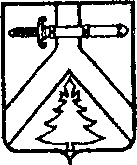 АДМИНИСТРАЦИЯ  ИМИССКОГО  СЕЛЬСОВЕТАКУРАГИНСКОГО  РАЙОНА  КРАСНОЯРСКОГО  КРАЯПОСТАНОВЛЕНИЕ20.05.2015                                    с. Имисское                                             №25-пВ соответствии со статьями 15, 25, 39.5 Земельного кодекса Российской Федерации, статьей 3.3 Федерального закона от 25.10.2001
 № 137-ФЗ «О введении в действие Земельного кодекса Российской Федерации», статьей 20 Федерального закона от 24.07.2007 № 221-ФЗ                     «О государственном кадастре недвижимости», законом Красноярского края 04.12.2008 №7-2542 «О регулировании земельных отношений                                     в Красноярском крае», учитывая, что граждане Российской Федерации Романюк О.А., Романюк В.К., имеют и воспитывают троих детей                            не достигших восемнадцатилетнего возраста, рассмотрев заявление указанных граждан от 05.05.2015 на передачу им в долевую собственность земельного участка, руководствуясь Уставом Имисского сельсовета Курагинского района Красноярского края, ПОСТАНОВЛЯЮ:1. Предоставить в общую долевую собственность, по 1/2 доле в праве общей долевой собственности каждому, Романюку Олегу Адамовичу и Романюк Валентине Кирилловне земельный участок из земель населенных пунктов, площадью 1807 кв.м., с кадастровым номером 24:23:2901006:453, расположенный по адресу: Российская Федерация, Красноярский край, Курагинский район, село Имисское, переулок Новый, 3, разрешенное использование: малоэтажная жилая застройка (индивидуальное жилищное строительство).2. Наделить Романюка О.А.и Романюк В.К. правом подачи заявления               о внесении изменений в кадастровый учет объекта недвижимости, указанного в пункте 1 настоящего постановления, в Управление Федеральной службы государственной регистрации, кадастра и картографии по Красноярскому краю (Управление Росреестра) и в филиале ФГБУ «ФКП Росреестра» по Красноярскому краю.3. Контроль за исполнением данного постановления оставляю за собой.4. Постановление вступает в силу со дня подписания.Глава сельсовета                                                                                А.А.Зоткин